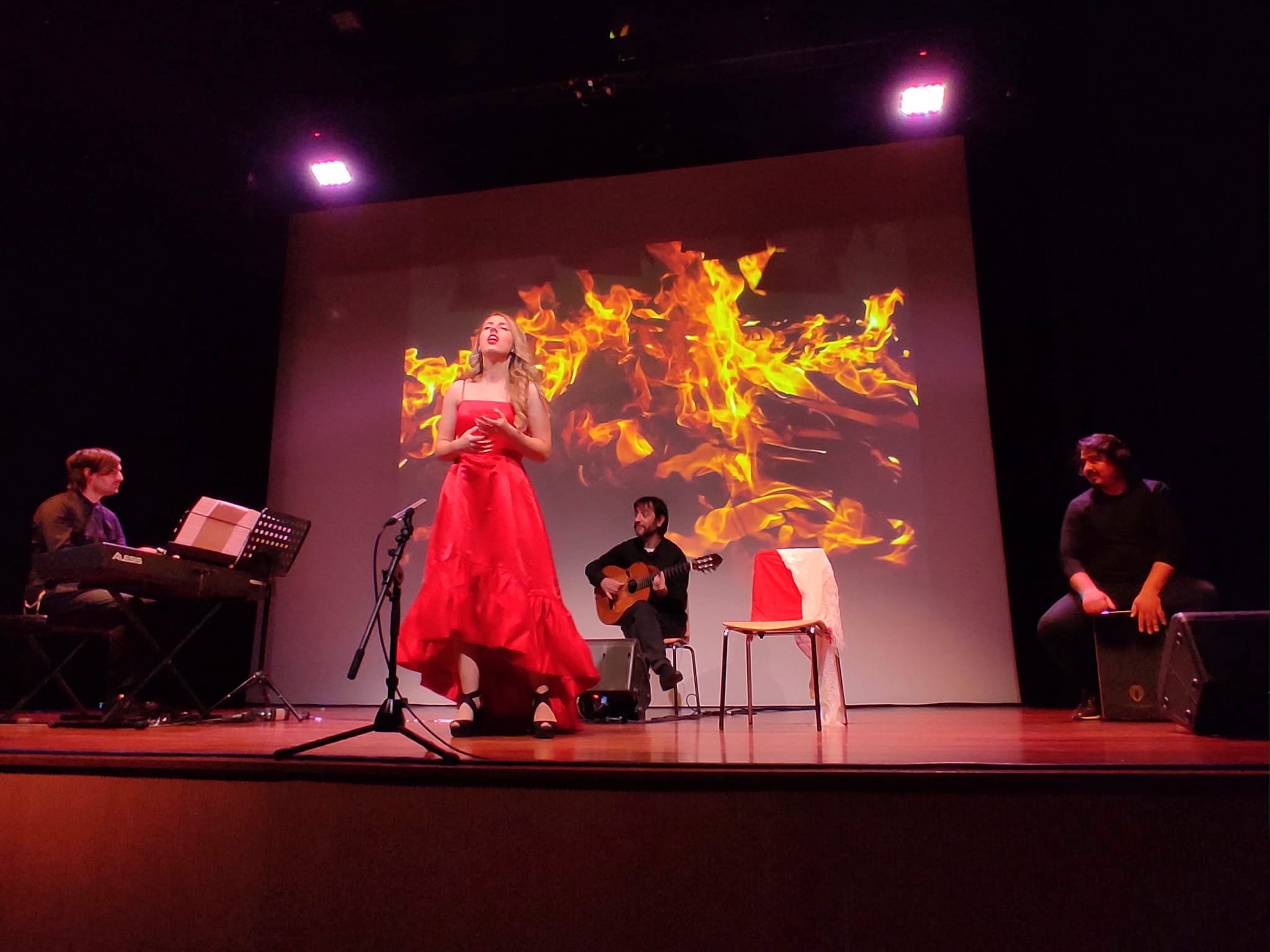 ROMANZA ZÍNGARAEL AMOR GITANO EN LA MÚSICA CLÁSICASÁBADO 29 A LAS 20:00 HORAS EN LA IGLESIA